Рекомендации по изучению интернет-урока по окружающему миру«Охрана здоровья осенью» 2 класс.Составила сетевой педагог краевого проекта «Обучение детей-инвалидов Хабаровского края Савельева Елена ГергардовнаНа изучение этого урока рекомендуем потратить 40 минут.Здравствуй, дорогой друг!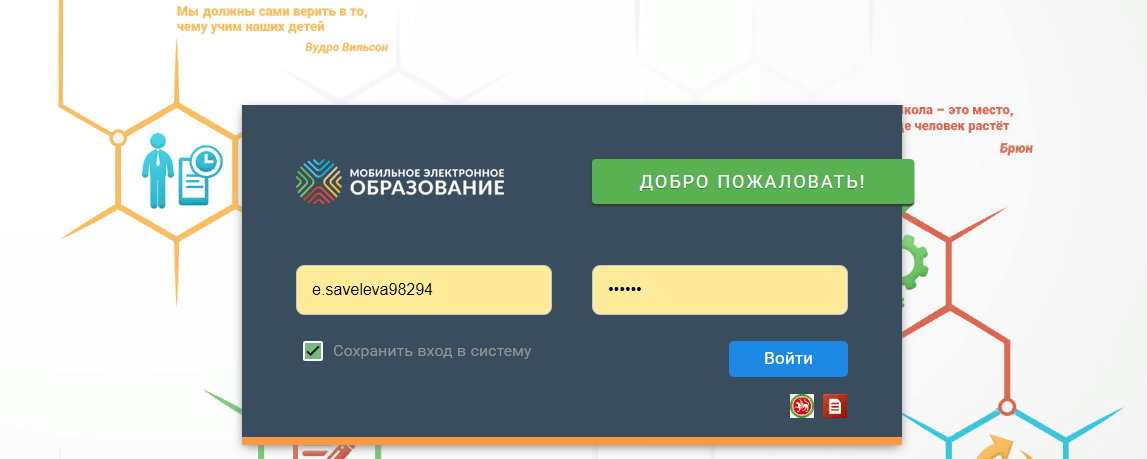 Войди в систему «Мобильное электронное образование» под своим логином и паролем. Поставь галочку «Сохранить вход в систему». 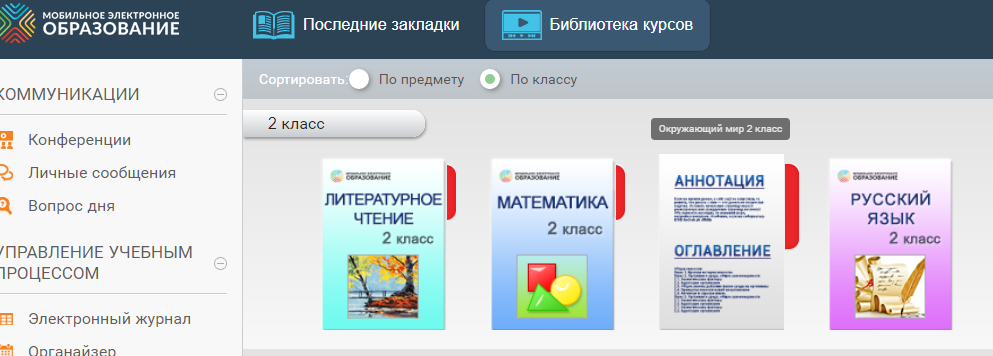 Зайди в курс «Окружающего мира» 2 класса и найди урок «Охрана здоровья осенью» из интернет-занятия «Осень». 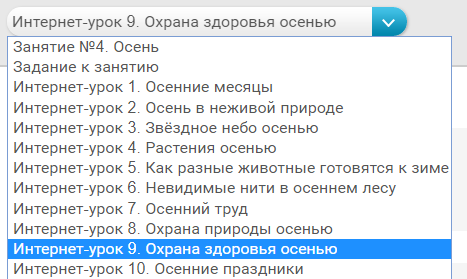 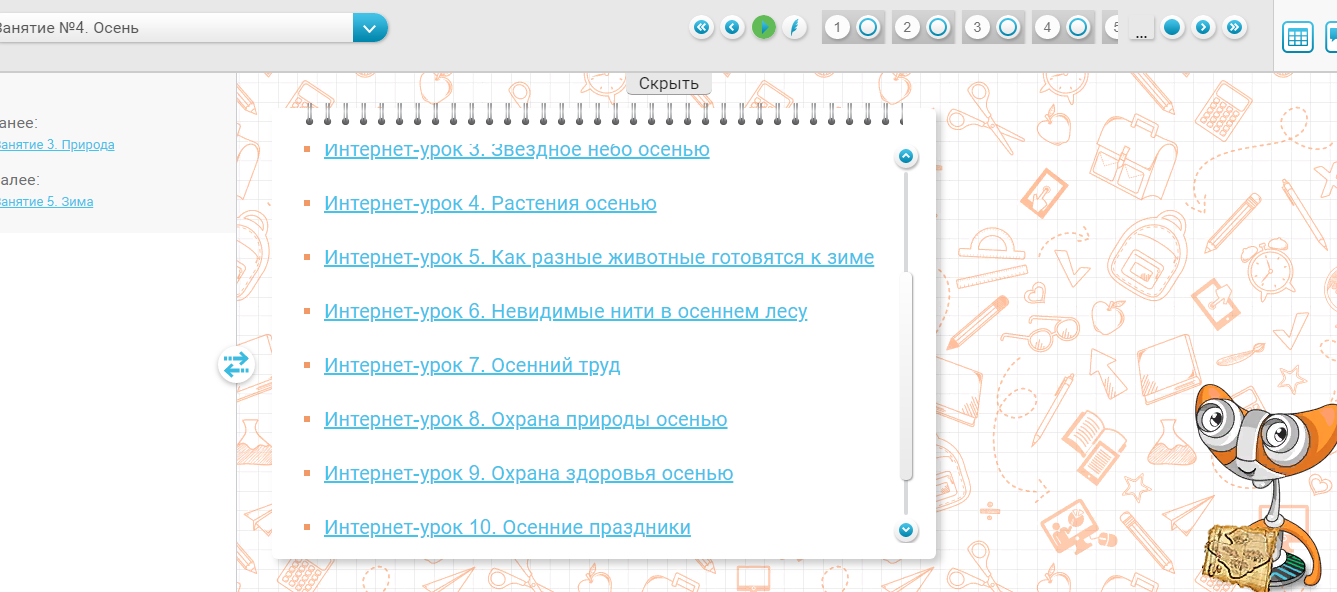 Подумай и ответь сам себе на вопрос «Что ты можешь узнать из этого урока?». Ориентируйся на название темы урока.Интернет-урок начинается с раздела «Рассматриваем и рассказываем».Ты сможешь подготовиться к изучению нового, повторив известное. Прикрепи звуковой файл-ответ. 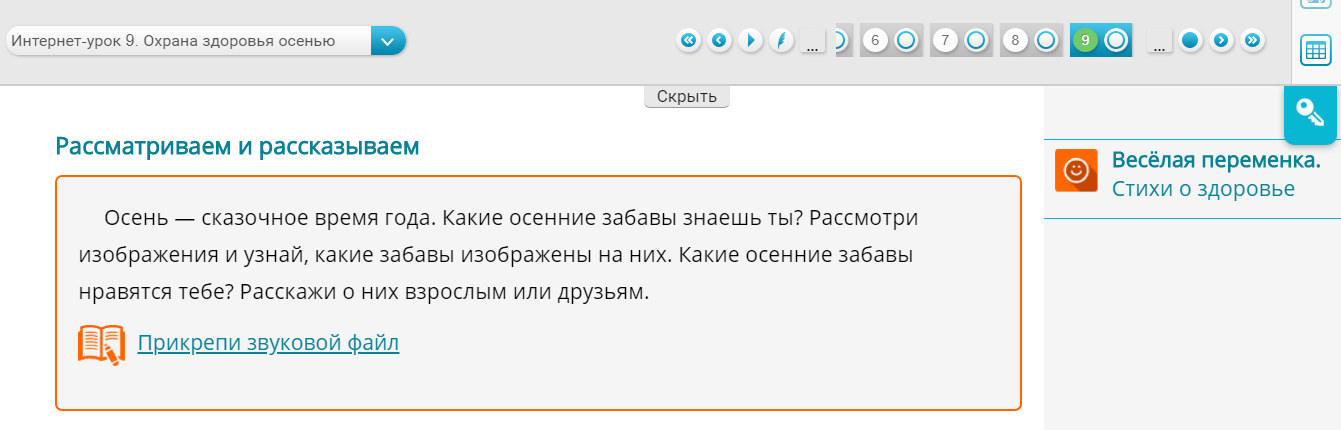  Его ты можешь записать непосредственно в системе, если у тебя подсоединён микрофон или веб-камера со встроенным микрофоном.Дополнительно ты сможешь прочитать стихи о здоровье в разделе     «Весёлая переменка»Внимательно рассмотри иллюстрации на тему «Осенние забавы» и прочитай пояснения к ним. Постарайся их запомнить. 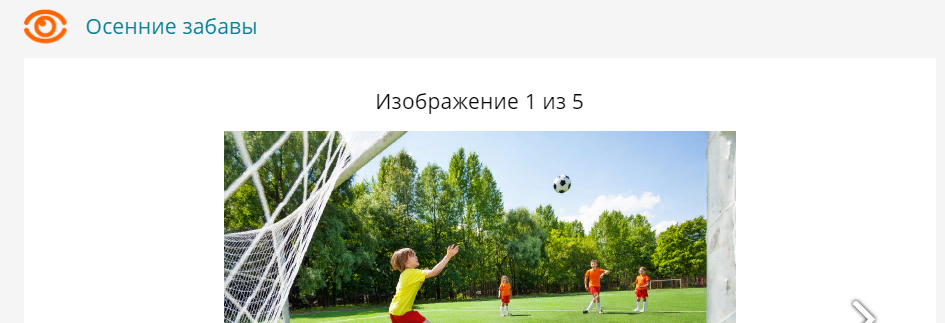 Выполни упражнение «Правила безопасности на качелях». Рассмотри рисунки. Соедини линией правило и рисунок, иллюстрирующий его.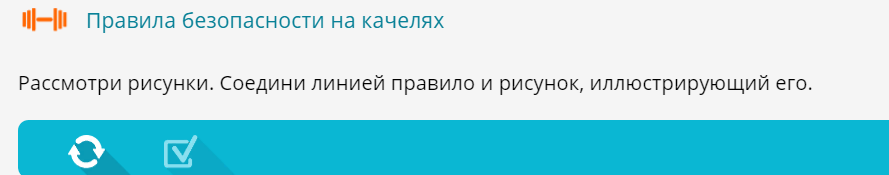 Для проверки правильности выполнения упражнения нажми 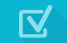 Если у тебя были ошибки, то нажми 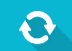 и пройди упражнение заново.Следующий этап урока «Рассматриваем и объясняем».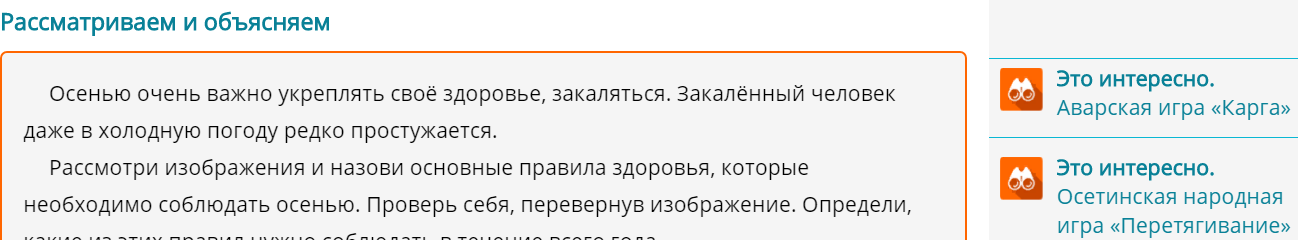 Прикрепи звуковой файл.Дополнительно ты сможешь изучить две народные игры в разделе «Это интересно».Познакомься с правилами здоровья осенью, нажимая на картинки.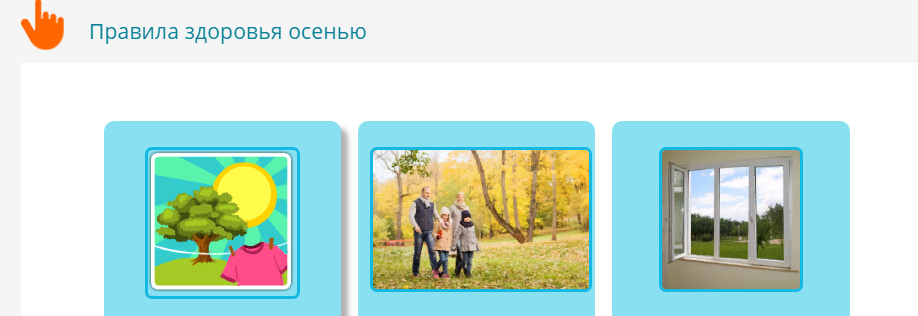 Следующий этап урока «Подводим итоги».Выполни упражнения тренажёра.Рассмотри ситуации. Как ТЫ будешь вести себя в этих ситуациях? Выбери правильный ответ.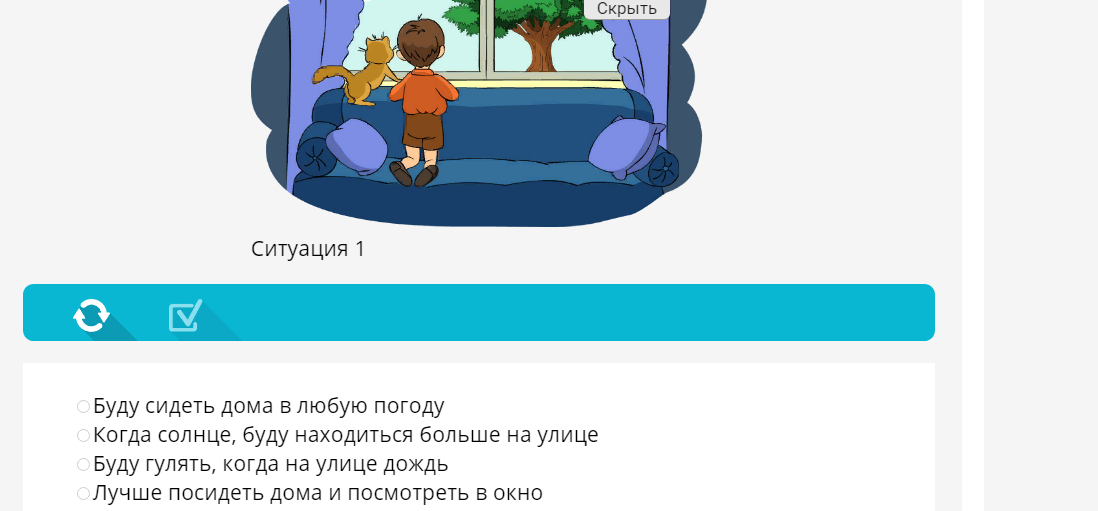 Проверь  и при необходимости повтори   упражнение.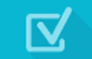 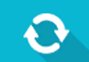 Тебе надо будет решить 5 ситуаций. Ты всегда можешь вернуться в раздел «Рассматриваем и объясняем» для закрепления того материала, который необходимо повторить.Заключительный этап урока «Проверь себя». Ответь на вопросы теста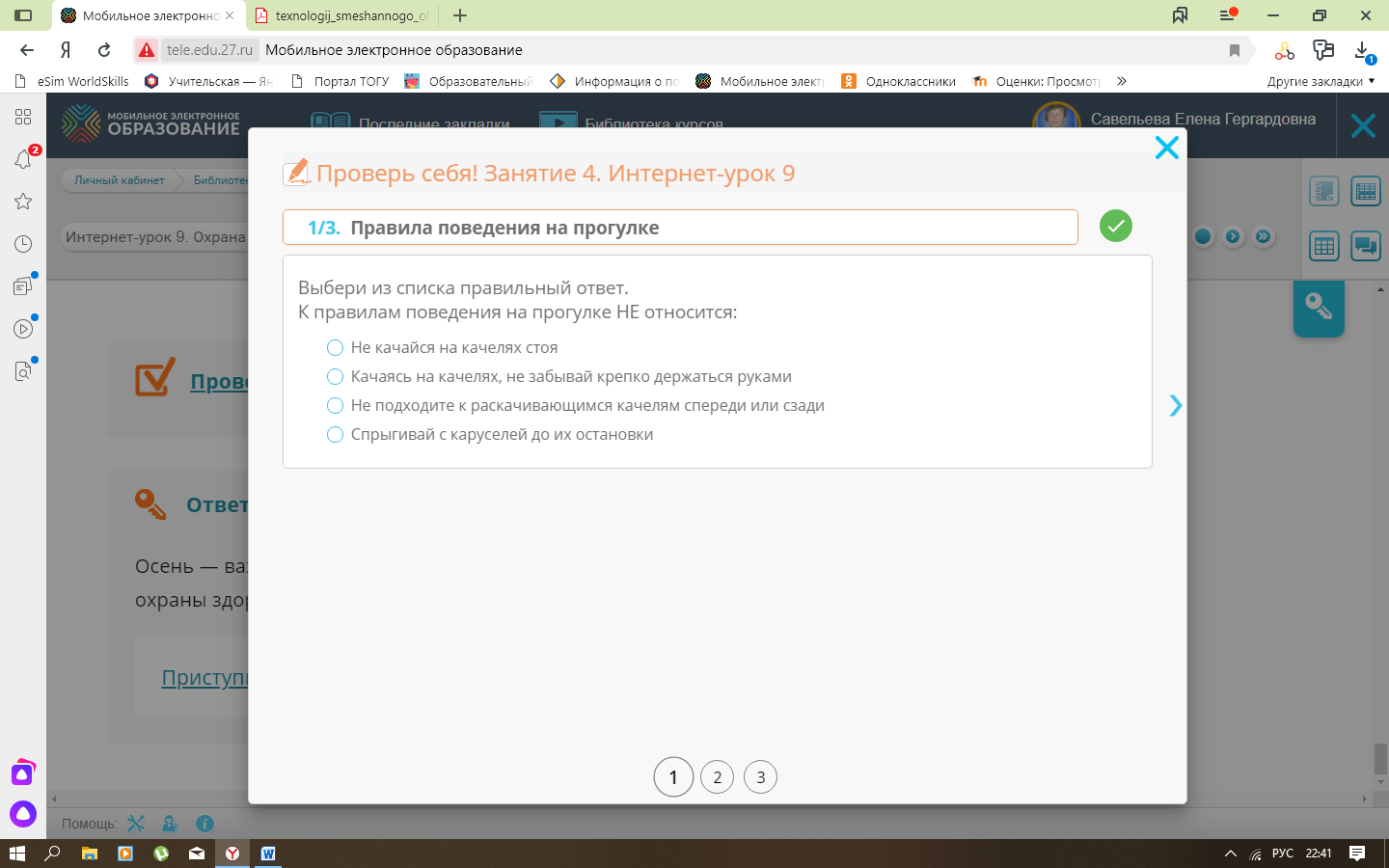 Оправдались ли твои предположения в начале урока, когда ты отвечал на вопрос «Что ты можешь узнать из этого урока?»Обязательно ответь на КЛЮЧЕВОЙ ВОПРОС урока, впечатав его в поле под вопросом.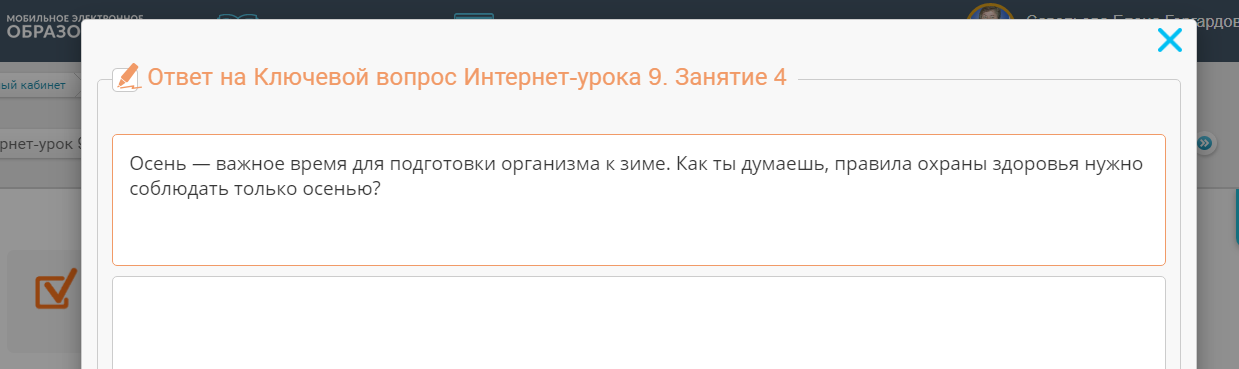 Если у тебя остались вопросы по теме, то ты можешь их задать своему сетевому педагогу.Желаем тебе дальнейших успехов в учёбе!